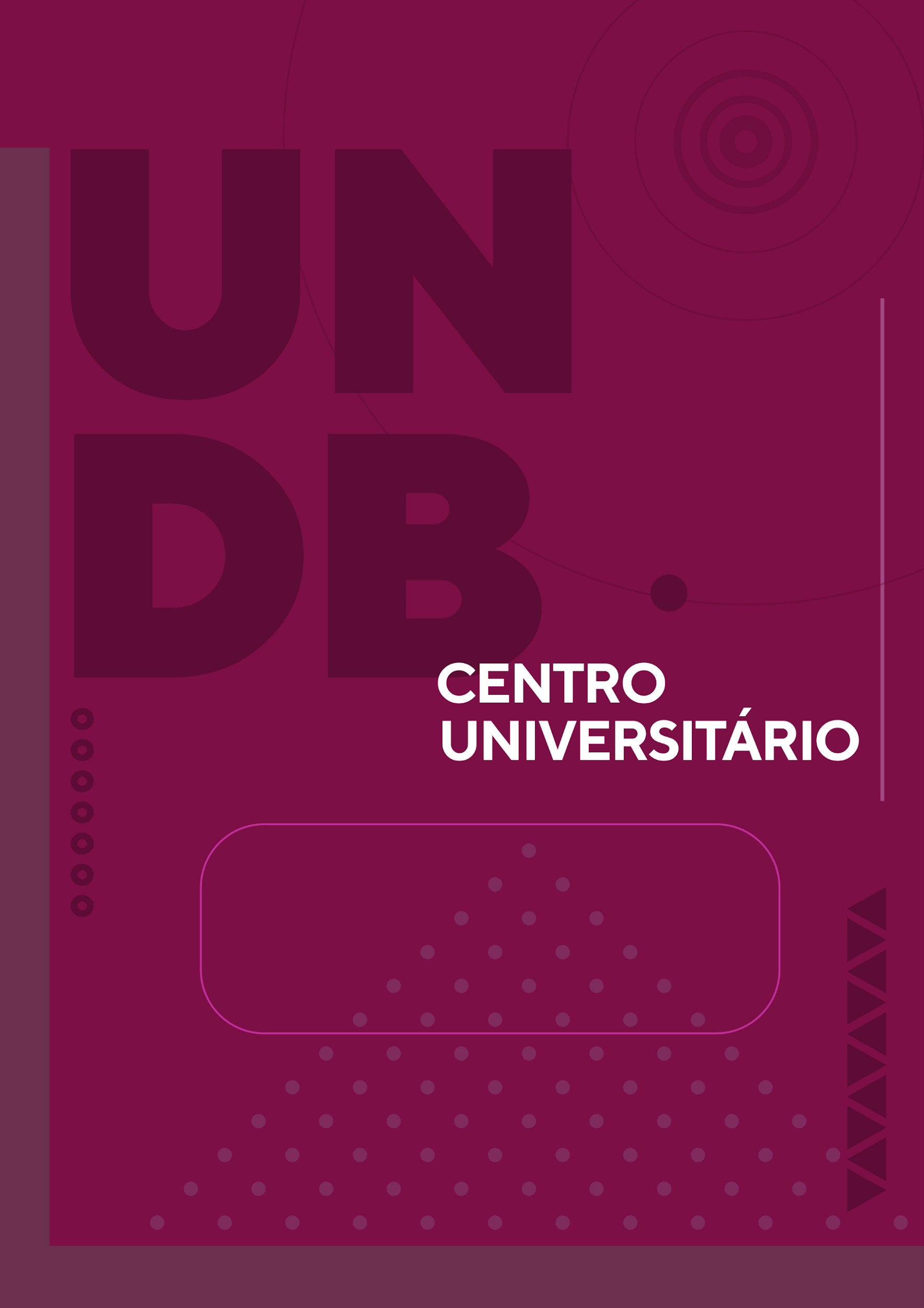 TÍTULO DO GRUPO DE PESQUISA:  LÍDER(ES)  DO GRUPO DE PESQUISA	ESCOPOREPERCUSSÃO (CONTEXTUALIZAÇÃO E JUSTIFICATIVA)OBJETIVOSLINHAS DE PESQUISA E SEUS OBJETIVOSMEMBROS DO GRUPO DE PESQUISAMETASLider 1: Titulação:Endereço Eletrônico: Endereço Eletrônico: Telefones de Contato: Telefones de Contato: Situação Funcional da UNDB: (  ) Docente   (  ) Técnico Administrativo  (  ) Visitante  (  ) OutrosSituação Funcional da UNDB: (  ) Docente   (  ) Técnico Administrativo  (  ) Visitante  (  ) OutrosLider 2: Titulação: Endereço Eletrônico:Endereço Eletrônico:Telefones de Contato:Telefones de Contato:Situação Funcional da UNDB: (  ) Docente   (  ) Técnico Administrativo  (  ) Visitante  (  ) OutrosSituação Funcional da UNDB: (  ) Docente   (  ) Técnico Administrativo  (  ) Visitante  (  ) OutrosEixo(s) Temático(s) Institucional:Área(s) de Conhecimento: Área(s) de Conhecimento: GeralEspecíficosGeralEspecíficosNOMETITULAÇÃOTITULAÇÃOLINHA DE PESQUISA DE ATUAÇÃO#METAAÇÃOPERÍODO